杭州盒马鲜生  校园招聘简章关于我们盒马是以数据和技术驱动的新零售平台。盒马希望为消费者打造社区化的一站式新零售体验中心，用科技和人情味带给人们“鲜美生活”。它是一个集合了超市、餐饮、电商、物流的综合空间，线下门店着力提升用户体验，线下APP打造“最快30分钟送达”的配送体系，以门店为中心，构建“盒马三公里生活区”。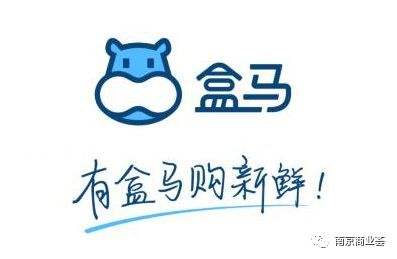 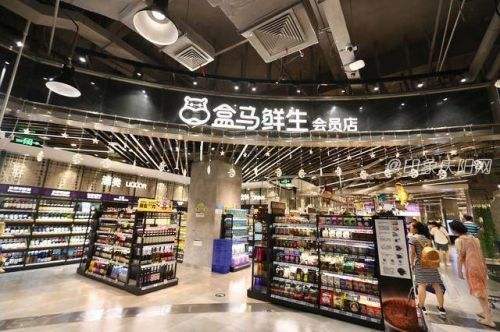 招聘岗位   你在盒马实习后，将学习且具备的能力：1、质量数据挖掘分析：数据整理、日常监控体系搭建、改善效果跟进；2、数据监控：负责运营体系KPI核心指标的制定和优化；并在后期持续跟踪和完善；3、专项提升：通过对物流质量监控跟进，落实预警、整改动作，保证质量稳定性提升服务水平；4、策略支持：通过数据挖掘，给予物流运营部门策略支持，优化整改方向或方案；5、经营分析：进行成本分析和考核，根据企业运营的实际情况，适时提出成本控制方案并监督实施。一、物流实习生物流生产实习生岗位职责：1、熟练掌握门店后场物流生产和打包工作；2、完成相关系统操作和满足订单要求；3、服务顾客，满足顾客要求，帮助客服解决问题；物流非生产实习生岗位职责：1、熟练掌握门店后仓操作非生产工作：收货、上架、理货；2、完成相关系统操作和满足订单要求；3、服务顾客，满足顾客需求，帮助客户解决问题。二、客服实习生1、大众点评和先知等线上客服回复及问题跟踪；2、线上线下客诉处理及问题反馈；3、做好促销信息对外的渲染工作；4、负责发票的开具、退货受理及操作5、解答顾客咨询，处理简单客户投诉；6、客户回访，帮助客户解决问题，提升顾客满意度；7、维护客户数据及维护客户关系三、营运实习生岗位职责：1、在档口主管安排下完成前场排面陈列、整理、补货，清洁等基础工作；2、在档口主管安排下执行生产计划完成商品的生产，包装等工作；3、承担档口销售任务，关注线上线下销售；4、现场服务顾客，及时有效为顾客提供服务。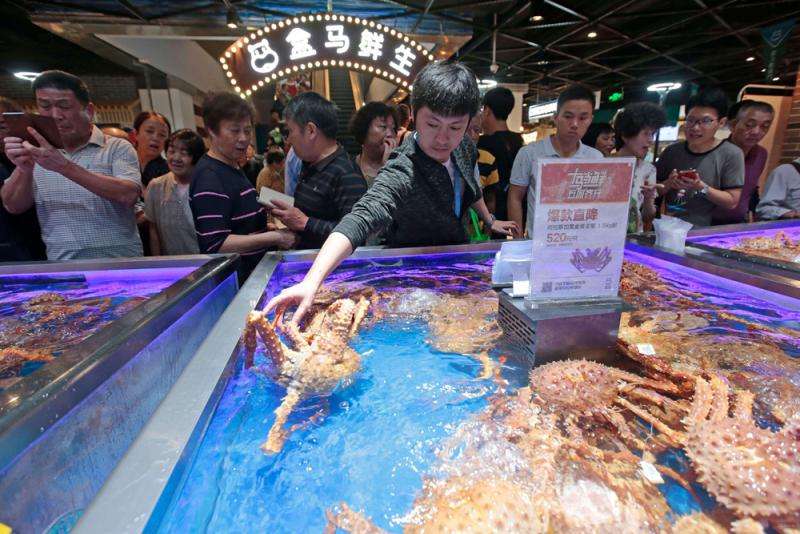 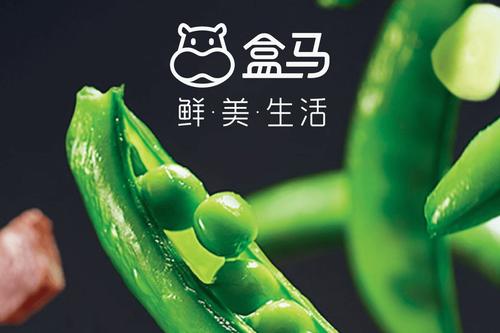 实习期间薪酬待遇：※薪资3000元/月+餐补15元/天+实习6个月以上可提供住宿※法定节假日3倍加班费。我们提供给你的职业发展空间：我们为大学生配备了系统的“盒马学院”课程培训。※优秀实习生入职2-3个月可申请加入"未来之星"培养项目；※入职6个月（且取得毕业证）通过未来之星考核可晋升至初级管理岗位，匹配新岗位薪酬待遇；※晋升至初级管理岗位后每半年进行述职考核，通过考核的优秀者可晋升至中级管理岗位。盒马鲜生提供一个自由、平等、放松、人性的工作环境和家庭般氛围。我们倡导要快乐工作、认真生活；一份极具竞争力的薪酬；一条成长发展的阶梯，入职即能享受公司系统化的培训，完善的人才培养晋升计划，走多远飞多高，由你决定！实习报名方式：※选择一、简历发送邮箱：ln02180065@alibaba-inc.com 邮件主题：大学全称+专业+姓名。※选择二、无简历的同学，微信扫下面的二维，提交报名信息（3个工作日回复）。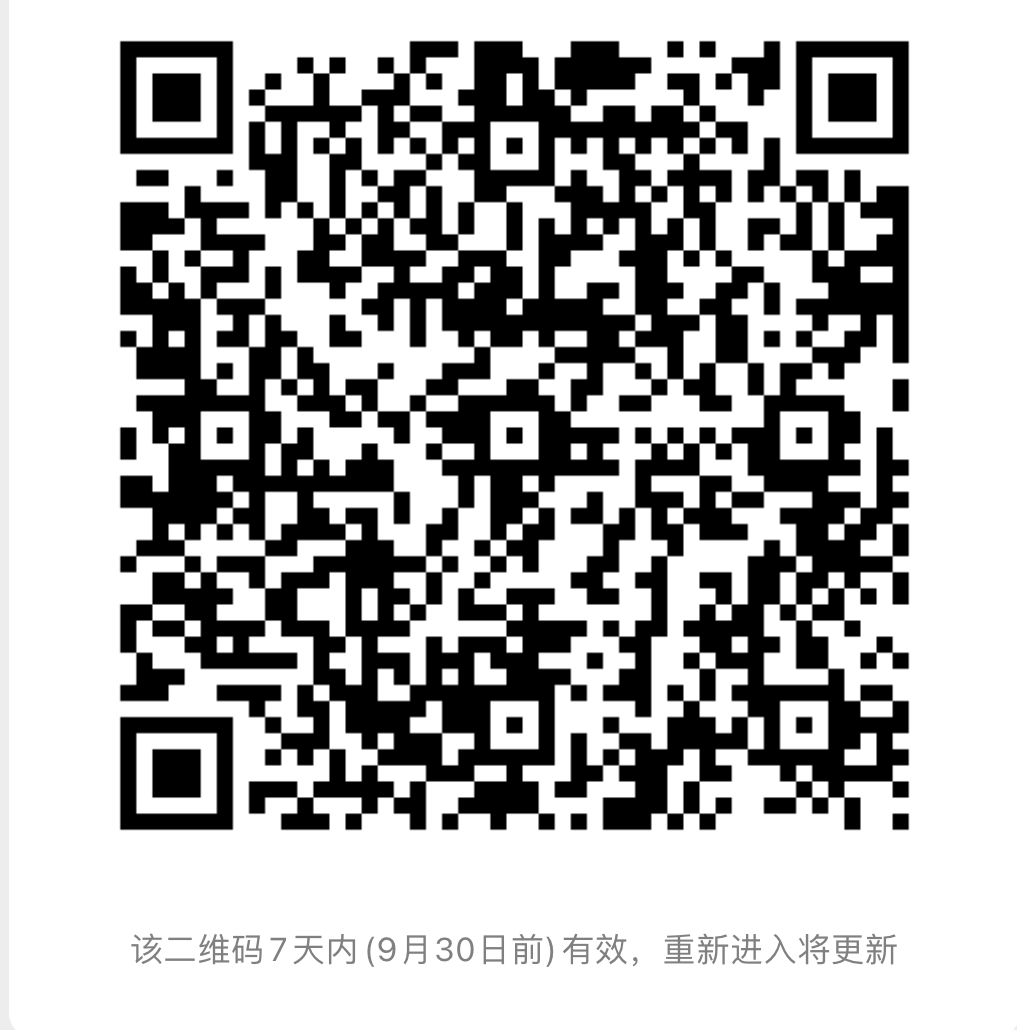 